Пошаговая инструкция как подать заявку в 1 класс через госуслуги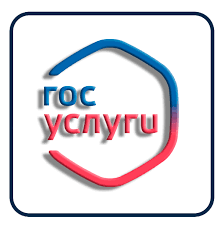 ПОДАТЬ ЗАЯВКУ НА САЙТЕ ГОСУСЛУГИ1.Войти в учетную запись на портале госуслуги и в каталоге услуг выбрать раздел «Образование»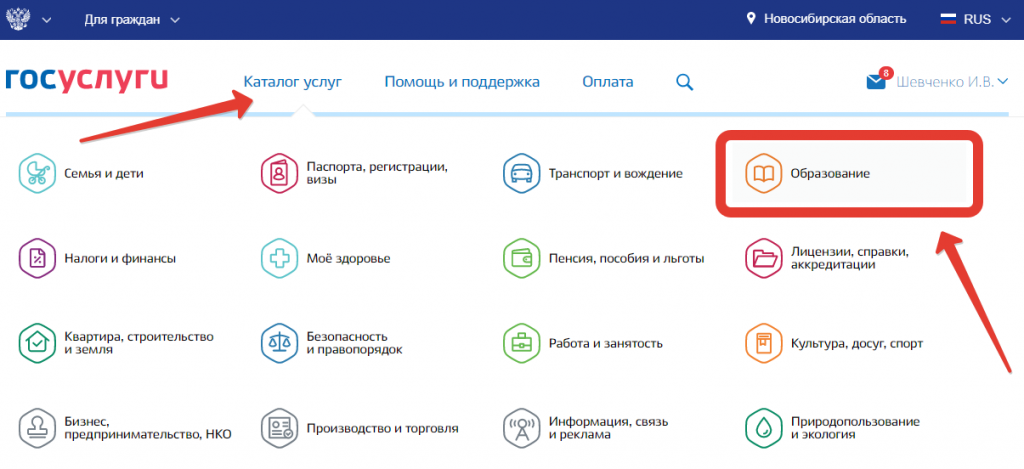 2. На открывшейся странице выбрать услугу «Запись в образовательное учреждение»;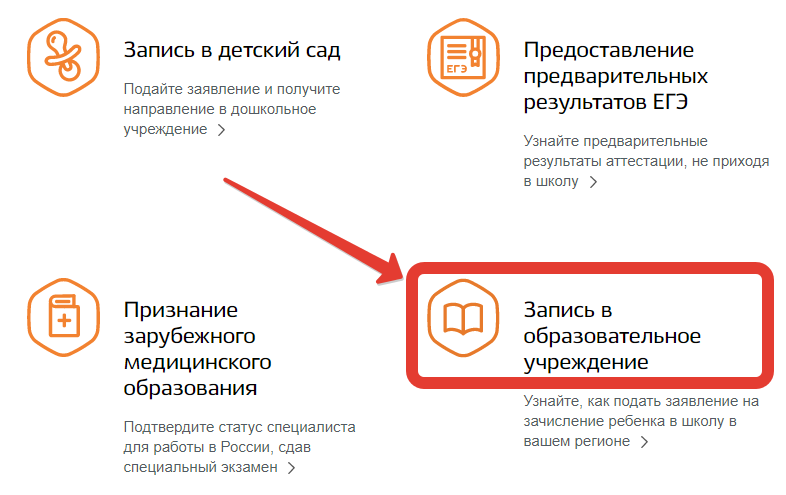 3. Далее необходимо выбрать электронную услугу «Зачисление в общеобразовательное учреждение»;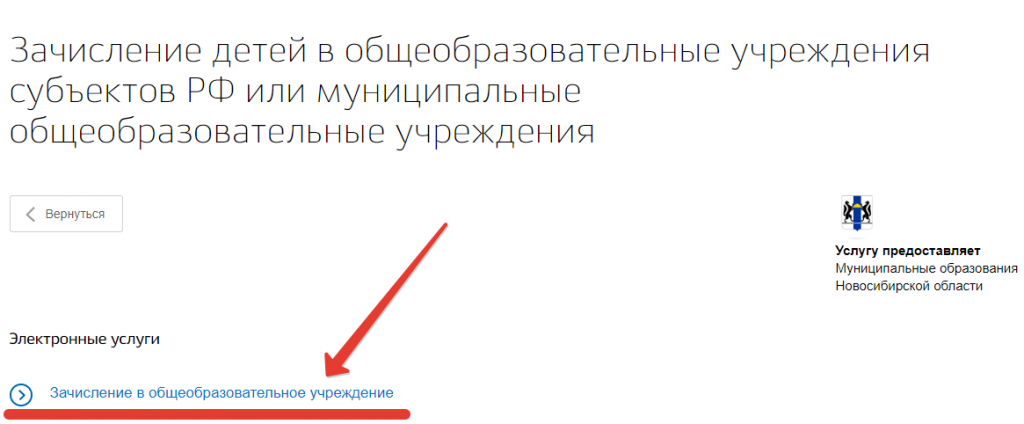 4. На открывшейся странице можно ознакомиться с подробной информацией об услуге, а затем нажать на кнопку «Получить услугу», чтобы перейти к оформлению заявления;5. Далее необходимо приступить к оформлению заявления, а именно указать сведения о заявителе, то есть ФИО и паспортные данные родителя;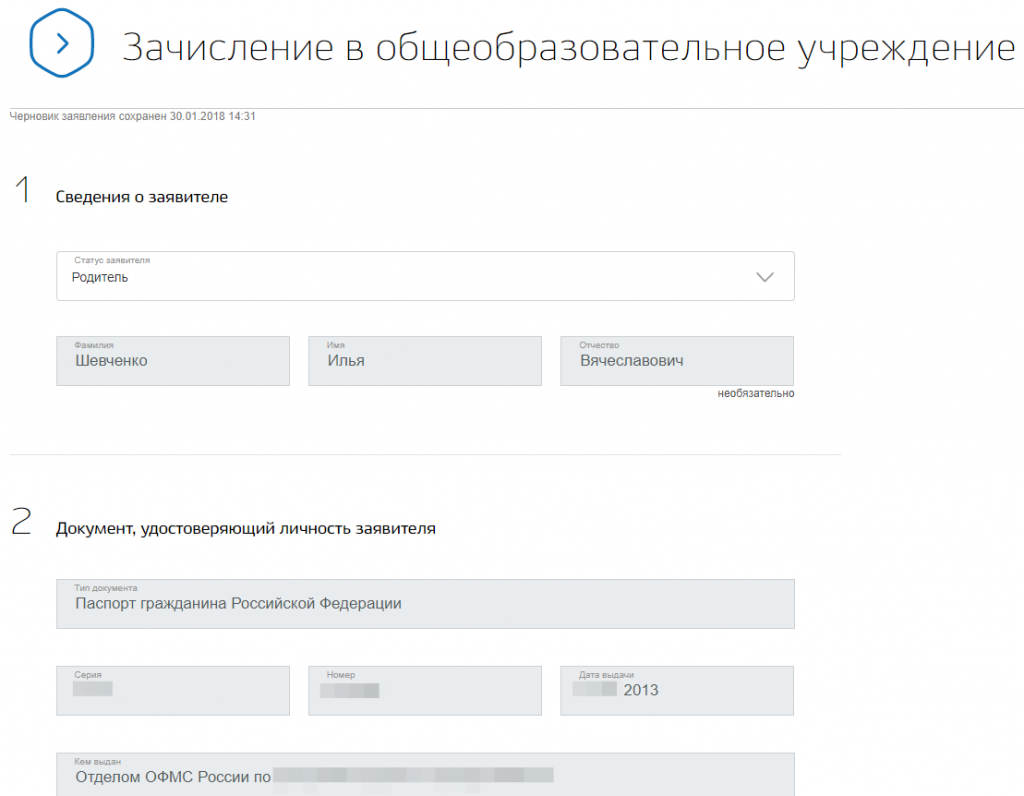 6. Затем необходимо указать данные ребенка, а также удостоверить личность ребенка при помощи свидетельства о рождении, или например паспорта;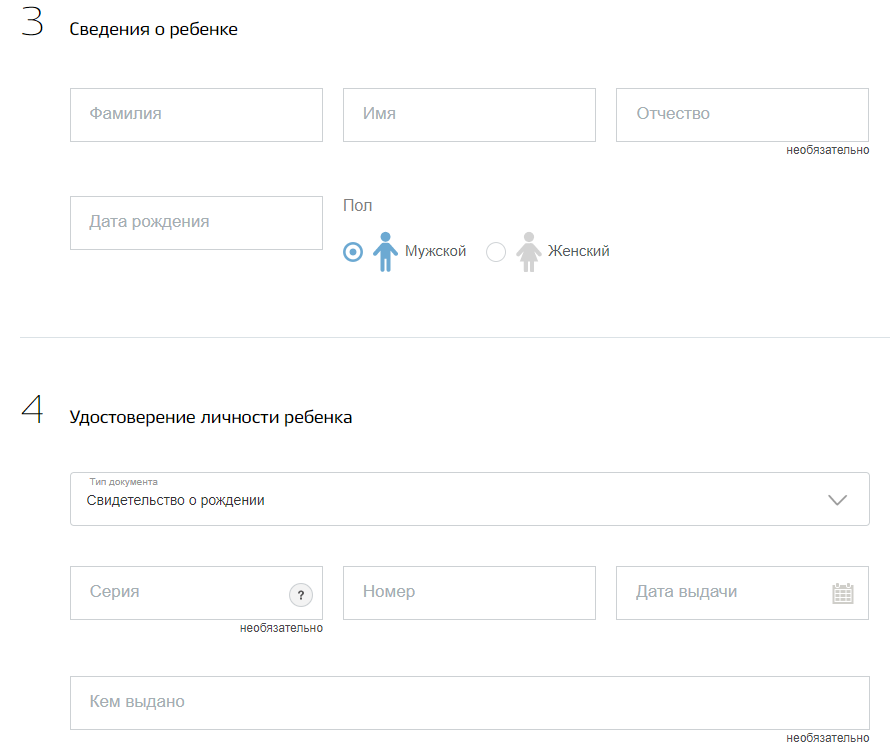 7. После чего следует указать адрес регистрации ребенка и выбрать образовательное учреждение: также родитель может выбрать параллель, специализацию и конкретный класс для приема;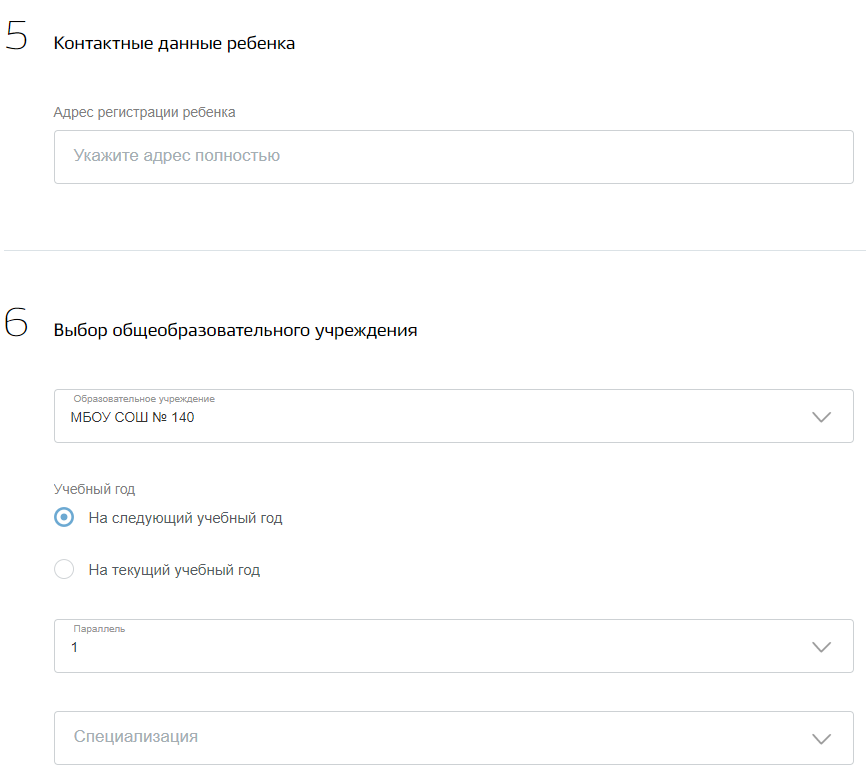 8.И финальным этапом необходимо выбрать тип информирования о результате оказания услуги, а также поставить «галочки» об ознакомлении с лицензией и уставом школы и нажать на кнопку «Подать заявление»;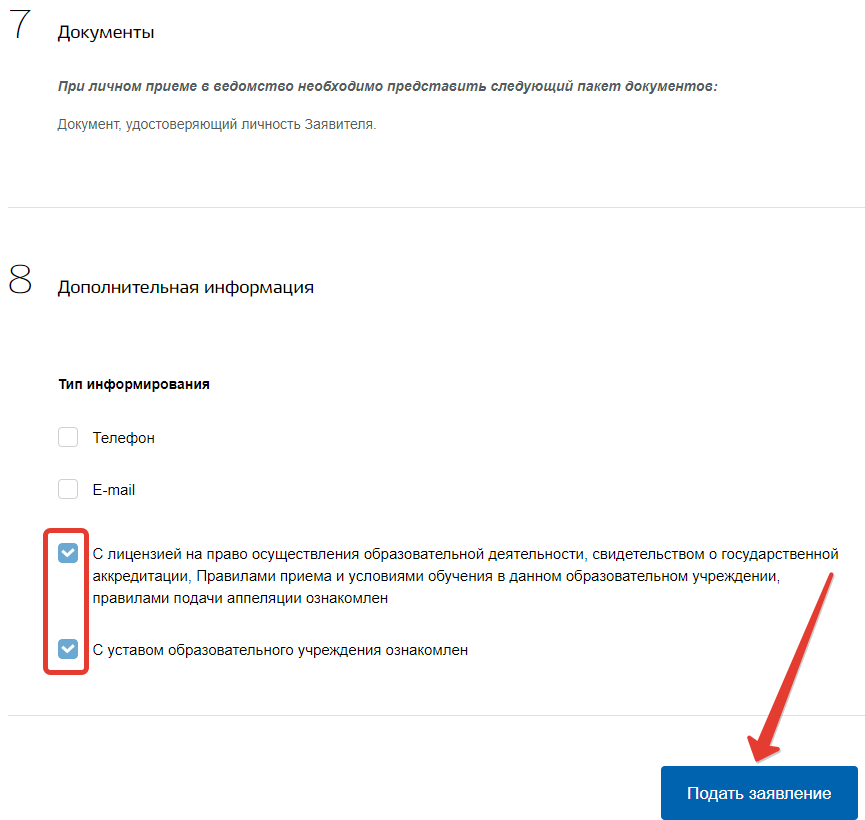 9. Теперь пользователю остается лишь подождать ответа. Услуга предоставляется в течение 7 дней, после чего пользователю в Личный кабинет портала, а также на электронную посту или мобильный телефон поступит ответ — приглашение в выбранное образовательное учреждение с указанием даты и времени приема .Стоит заметить, что при поступлении положительного ответа на заявление, заявителю необходимо явиться в выбранное образовательное учреждение лично с оригиналами требуемых документов. Также, нельзя не упомянуть о том, что пользователь может получить и отрицательный ответ, например при неверно составленной заявке, или указании неверных данных пользователя или ребенка.